КАРАР                                                                               РЕШЕНИЕ Отчет о деятельности Совета сельского поселения Казанский сельсовет муниципального района Альшеевский районРеспублики Башкортостан в 2020 году        Выслушав выступление главы сельского поселения Казанский сельсовет муниципального района Альшеевский район, Совет сельского поселения Казанский сельсовет муниципального района Альшеевский район Республики Башкортостан РЕШИЛ:            1. Информацию о деятельности Совета сельского поселения Казанский сельсовет муниципального района Альшеевский район Республики Башкортостан за 2020 год принять к сведению.           2. Активизировать и продолжить работу Совета сельского поселения Казанский сельсовет муниципального района Альшеевский район Республики Башкортостан в 2021 году.	3. Обнародовать настоящее решение в установленном порядке.Глава сельского поселения                                     В.Ф. Юмагузинс.Казанка«18» февраля 2021 г.№ 74БАШҡОРТОСТАН РЕСПУБЛИКАҺЫӘЛШӘЙ РАЙОНЫМУНИЦИПАЛЬ РАЙОНЫНЫҢКАЗАНКА АУЫЛ СОВЕТЫАУЫЛ БИЛӘМӘҺЕ СОВЕТЫ(БАШҡОРТОСТАН  РЕСПУБЛИКАҺЫ  ӘЛШӘЙ  РАЙОНЫ  КАЗАНКА  АУЫЛ  СОВЕТЫ)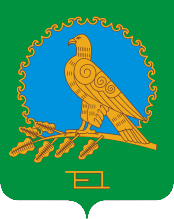 СОВЕТ СЕЛЬСКОГО ПОСЕЛЕНИЯКАЗАНСКИЙ СЕЛЬСОВЕТМУНИЦИПАЛЬНОГО РАЙОНААЛЬШЕЕВСКИЙ РАЙОНРЕСПУБЛИКИБАШКОРТОСТАН(КАЗАНСКИЙ  СЕЛЬСОВЕТ АЛЬШЕЕВСКОГО  РАЙОНА  РЕСПУБЛИКИ  БАШКОРТОСТАН)